Uitslagen Bondsconcours OMF 10 maart 2018Muziekver:                 Vestigingsplaats     divisie                      1e werk   2e werk       Gemid,  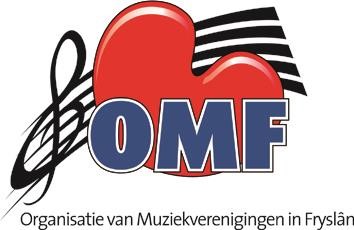 Info: deklankfanfryslan@gmail.com1Beyers NaudéInspeelwerkLeeuwarden85.67Fest                              Verslag2Speelt WelInspeelwerkSuwald84.005e84.00 82.00 83.00           1epr.3ExcelsiorInspeelwerkOudedebildtzijl79.335e81.17 81.17 81.17          1e pr.4Chr,BrassbandWestersweachInspeelwerkKollumerzwaagDe Westereen80.334e85.83 81.8382.83         1e pr.5Looft de HeerBoornbergum4e85.3386.0085.67           1e pr. + promotie6Prins HendrikInspeelwerkScheemde81.674e85.5085.0085.25           1e pr. + promotie7Soli Deo GloriaInspeelwerkRinsumageest81.004e82.3382.8382.58           1e pr.8ImmanuëlInspeelwerkUithuizermeeden87.674e91.0089.0090.00           1e pr. + promotie9Ons GenoegenInspeelwerkMarsum79.673e 81.5078.6780.08          1e pr.10Looft den HeerInspeelwerkBeetgumermolen89.673e90.5087.6789.08          1e pr. + promotie11ConcordiaInspeelwerkElburg79.333e79.1777.1778.17           2e pr.12Looft den HeereInspeelwerkWirdum80.673e 80.5082.5081.50          1e pr.13ExcelsiorInspeelwerkOuwsterhaule.80.672e  84.6786.3385.50          1e pr.+ promotie14OranjeInspeelwerkGrootegast1e93.8393.6793.75          1e pr.15Amsterdam BrassAmssterdamConcertdivisieProgramma 87.50